ARTICULO 10 LAIPNUMERAL 8MES DE MARZO    2021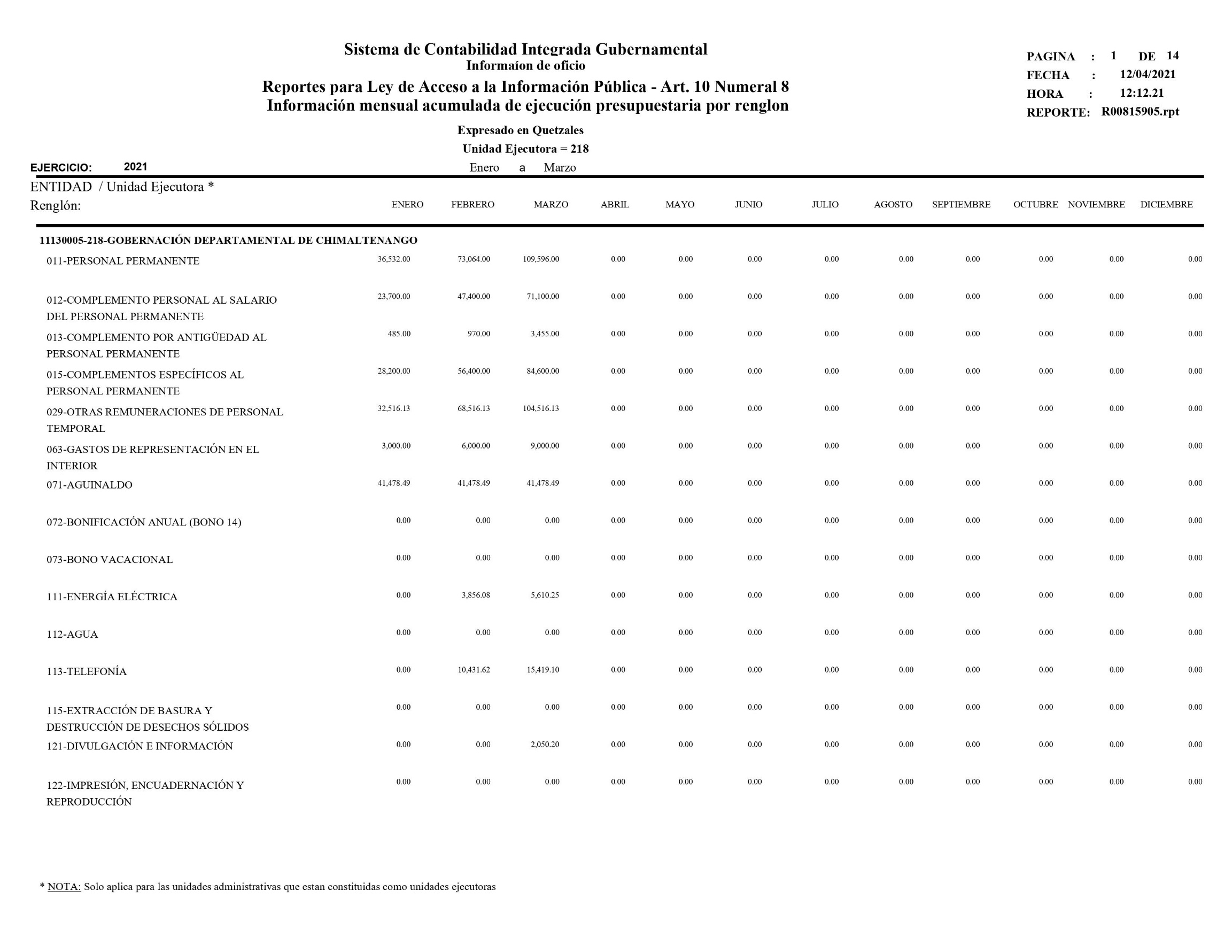 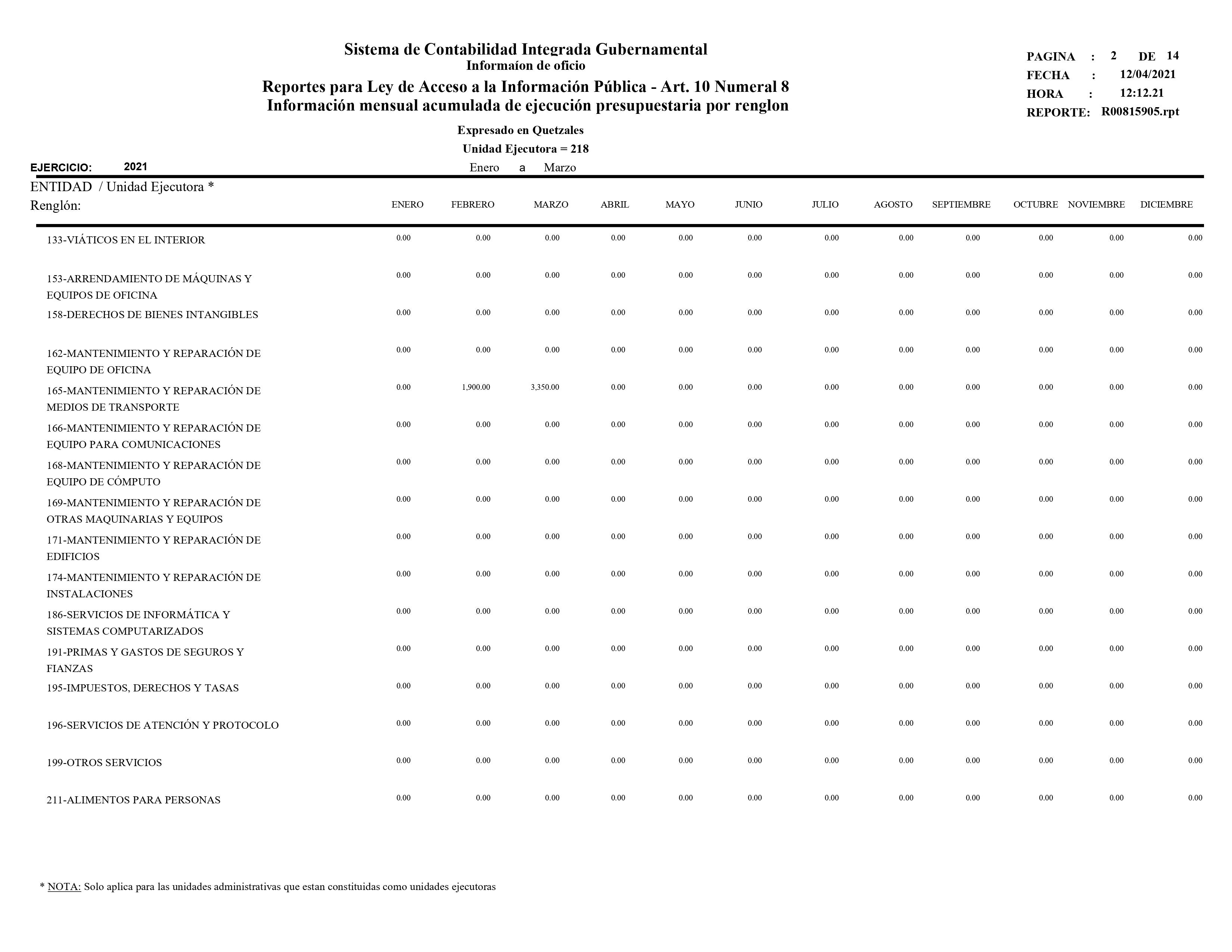 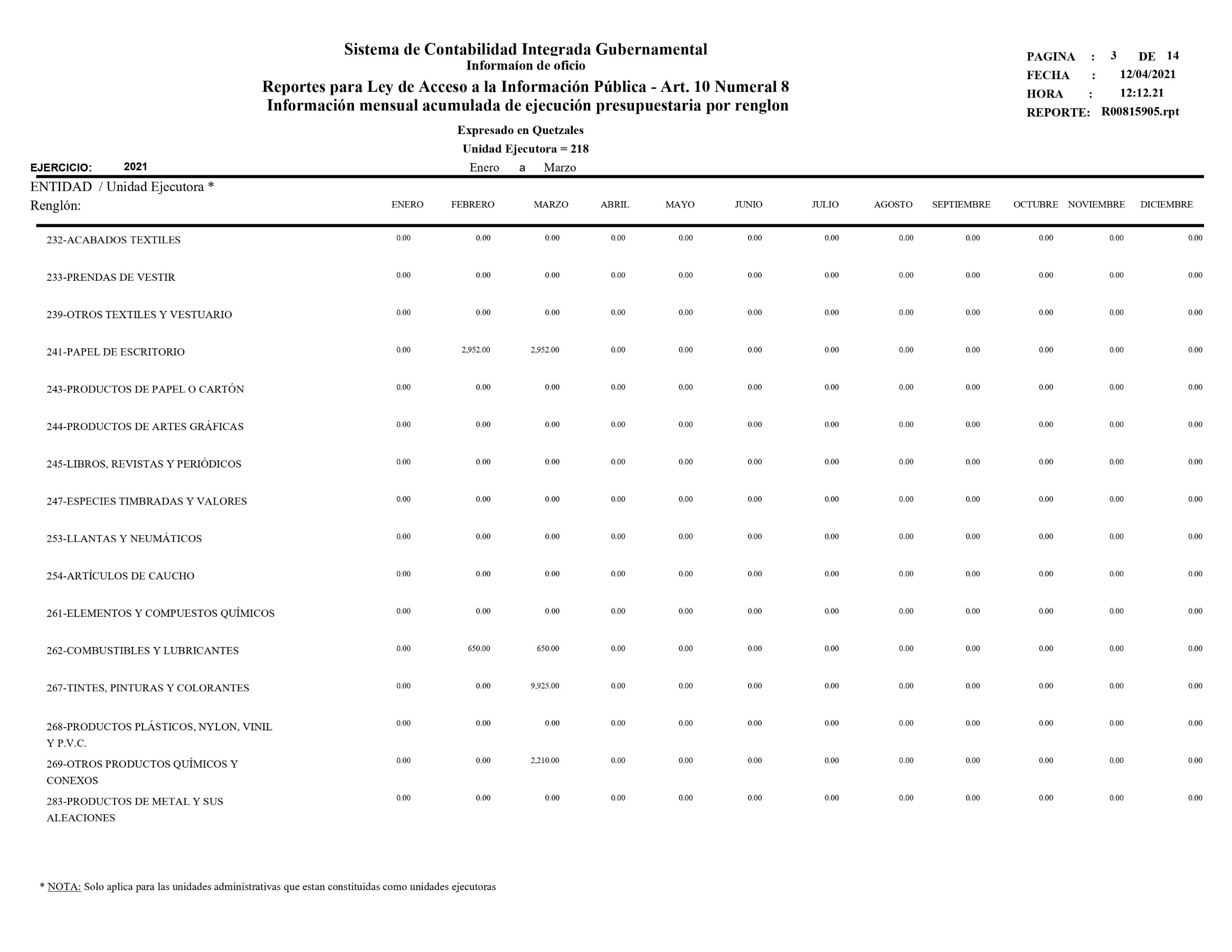 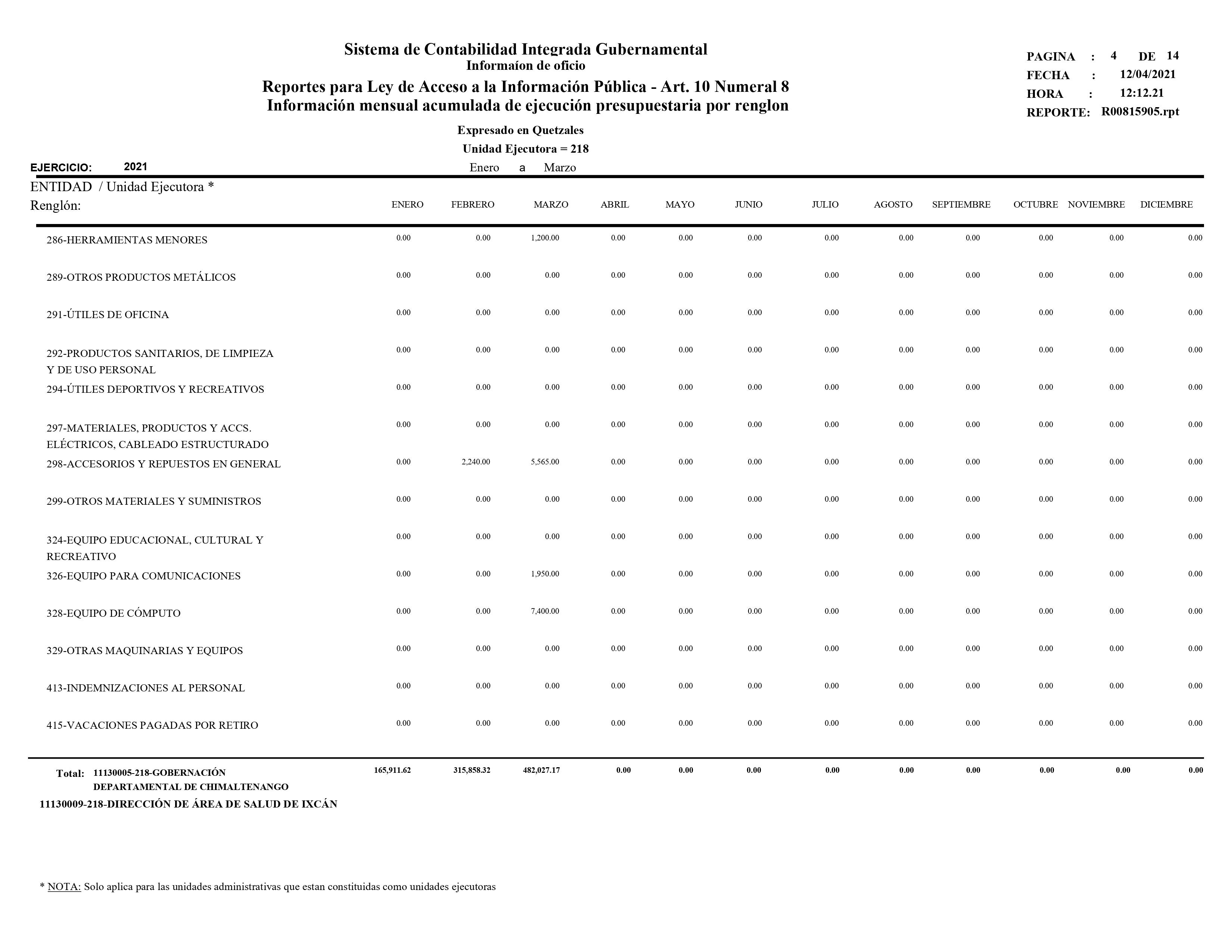 